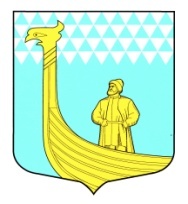 АДМИНИСТРАЦИЯМУНИЦИПАЛЬНОГО ОБРАЗОВАНИЯВЫНДИНООСТРОВСКОЕ СЕЛЬСКОЕ  ПОСЕЛЕНИЕВолховский муниципальный районЛенинградская областьдеревня Вындин Островул. Школьная, д.1 а ПОСТАНОВЛЕНИЕот «08»   июля   2013 года             № 92О комиссии по соблюдению требований к служебному поведению муниципальных служащих администрации МО Вындиноостровское сельское поселение и урегулированию конфликта интересов         Во исполнение  Федеральных законов от 02.03.2007 № 25-ФЗ «О муниципальной службе в Российской Федерации»,  от 25.12.2008 № 273-ФЗ «О противодействии коррупции», от 03 .12. 2012 года « О контроле за соответствием расходов лиц, замещающих государственные должности, и иных лиц их доходам», Указа Президента Российской Федерации от 01.07.2010 № 821 «О комиссиях по соблюдению требований к служебному поведению федеральных государственных служащих и урегулированию конфликта интересов»   (в редакции от 13.03.2012) П О С Т А Н О В Л Я Ю:        1. Утвердить Положение о комиссии по соблюдению требований к служебному поведению муниципальных служащих администрации МО Вындиноостровское сельское поселение и урегулированию конфликта интересов согласно приложению № 1.       2. Образовать  комиссию по соблюдению требований к служебному поведению муниципальных служащих  администрации  администрации МО Вындиноостровское сельское поселение и урегулированию конфликта интересов и утвердить ее состав согласно приложению № 2.       3. Признать утратившим силу постановление администрации МО Вындиноостровское сельское поселение от 16 сентября 2010 № 51  «Об утверждении Положения о комиссии по соблюдению требований к служебному поведению муниципальных служащих администрации муниципального образования Вындиноостровское сельское поселение и урегулированию конфликта интересов».4. Признать утратившим силу постановление администрации МО Вындиноостровское сельское поселение от 25 августа  2011 № 87  «О внесении изменений и дополнений в  Положение  о комиссии по соблюдению требований к служебному поведению муниципальных служащих администрации муниципального образования Вындиноостровское сельское поселение и урегулированию конфликта интересов».5. Контроль за выполнением настоящего постановления возлагаю на себя.      6. Настоящее постановление вступает в силу с даты принятия.Глава администрации                                                         М.ТимофееваУтвержденоПостановлением администрации МО Вындиноостровское сельское поселениеОт «08»  июля 2013 года № 92Приложение 1П О Л О Ж Е Н И Ео комиссии по соблюдению требований к служебному поведениюмуниципальных служащих администрации  МО Вындиноостровское сельское поселение и урегулированию конфликта интересов1. Настоящим Положением определяется порядок формирования и деятельности комиссии по соблюдению требований к служебному поведению муниципальных служащих  и урегулированию конфликта интересов (далее - комиссия), образуемой в администрации МО Вындиноостровское сельское поселение  в соответствии с Федеральным законом от 25.12.2008  № 273-ФЗ «О противодействии коррупции».2. Комиссия в своей деятельности руководствуется Конституцией Российской Федерации, федеральными конституционными законами, федеральными законами, актами Президента Российской Федерации и Правительства Российской Федерации, нормативными правовыми актами Ленинградской области,  настоящим Положением.3. Основной задачей комиссии является содействие:1) в обеспечении соблюдения муниципальными служащими администрации МО Вындиноостровское сельское поселение  и ее структурных подразделений (далее - муниципальные служащие) ограничений и запретов, требований о предотвращении или урегулировании конфликта интересов, а также в обеспечении исполнения ими обязанностей, установленных Федеральным законом от 25 декабря 2008 года N 273-ФЗ "О противодействии коррупции", другими федеральными законами (далее - требования к служебному поведению и (или) требования об урегулировании конфликта интересов);2) в осуществлении в администрации МО Вындиноостровское сельское поселение мер по предупреждению коррупции.4. Комиссия рассматривает вопросы, связанные с соблюдением требований к служебному поведению и (или) требований об урегулировании конфликта интересов, в отношении муниципальных служащих, замещающих должности муниципальной службы в администрации МО Вындиноостровское сельское поселение и ее структурных подразделениях без статуса юридического лица (далее - должности муниципальной службы).5. Комиссия образуется правовым актом  администрации МО Вындиноостровское сельское поселение, которым утверждаются состав комиссии и порядок ее работы.В состав комиссии входят председатель комиссии, его заместитель, назначаемый Главой администрации  из числа членов комиссии, замещающих должности муниципальной службы в администрации МО Вындиноостровское сельское поселение, секретарь и члены комиссии. Все члены комиссии при принятии решений обладают равными правами. В отсутствие председателя комиссии его обязанности исполняет заместитель председателя комиссии.6. В состав комиссии входят:1) Глава администрации (председатель комиссии), ведущий специалист  финансово-экономического сектора (заместитель председателя комиссии), специалист администрации, исполняющий функции кадровой работы;2) представители образовательных учреждений среднего, высшего и дополнительного профессионального образования, деятельность которых связана с муниципальной службой.7. Руководитель администрации поселка может принять решение о включении в состав комиссии представителя общественной организации ветеранов, созданной в муниципальном образовании Вындиноостровское сельское поселение;8. Лица, указанные в подпункте 2 пункта 6 и в пункте 7 настоящего Положения, включаются в состав комиссии в установленном порядке по согласованию с  образовательными учреждениями среднего, высшего и дополнительного профессионального образования.Согласование осуществляется на основании запроса руководителя администрации в десятидневный срок со дня получения запроса.9. Число членов комиссии, не замещающих должности муниципальной службы в администрации, должно составлять не менее одной четверти от общего числа членов комиссии.10. Состав комиссии формируется таким образом, чтобы исключить возможность возникновения конфликта интересов, который мог бы повлиять на принимаемые комиссией решения.11. В заседаниях комиссии с правом совещательного голоса участвуют:1) непосредственный руководитель муниципального служащего, в отношении которого комиссией рассматривается вопрос о соблюдении требований к служебному поведению и (или) требований об урегулировании конфликта интересов, и определяемые председателем комиссии муниципальные служащие, замещающие  должности муниципальной службы, аналогичные должности, замещаемой муниципальным служащим, в отношении которого комиссией рассматривается этот вопрос;2) другие муниципальные служащие, замещающие должности муниципальной службы в администрации поселения; специалисты, которые могут дать пояснения по вопросам муниципальной службы и вопросам, рассматриваемым комиссией; должностные лица других государственных органов, органов местного самоуправления; представители заинтересованных организаций; представитель муниципального служащего, в отношении которого комиссией рассматривается вопрос о соблюдении требований к служебному поведению и (или) требований об урегулировании конфликта интересов, - по решению председателя комиссии, принимаемому в каждом конкретном случае отдельно не менее чем за три       дня до дня заседания комиссии на основании ходатайства муниципального служащего, в отношении которого комиссией рассматривается этот вопрос, или любого члена комиссии.12. Заседание комиссии считается правомочным, если на нем присутствует не менее двух третей от общего числа членов комиссии. Проведение заседаний с участием только членов комиссии, замещающих должности муниципальной службы в администрации поселка , недопустимо.13. При возникновении прямой или косвенной личной заинтересованности члена комиссии, которая может привести к конфликту интересов при рассмотрении вопроса, включенного в повестку дня заседания комиссии, он обязан до начала заседания заявить об этом. В таком случае соответствующий член комиссии не принимает участия в рассмотрении указанного вопроса.14. Основаниями для проведения заседания комиссии являются:1) представление главой администрации  поселения   материалов проверки свидетельствующих:-О предоставлении муниципальными служащими недостоверных или неполных сведений о полученных  доходах муниципального служащего, его супруги (супруга) и несовершеннолетних детей, об имуществе, принадлежащим на праве собственности названным лицам, и об их обязательствах имущественного характера в порядке, установленном  законодательством;- О представление  муниципальными служащими сведений  о своих расходах,   а также о расходах своих супруги (супруга) и несовершеннолетних детей по   каждой сделке по приобретению земельного участка, другого объекта недвижимости,   транспортного средства, ценных бумаг, акций (долей участия, паев в уставных   (складочных) капиталах организаций), если сумма сделки превышает общий доход   данного лица и его супруги (супруга) за три последних года, предшествующих   совершению сделки, и об источниках получения средств, за счет которых   совершена сделка;- о несоблюдении муниципальным служащим требований к служебному поведению и (или) требований об урегулировании конфликта интересов;2) поступившее в администрацию поселения в порядке, установленном нормативным правовым актом муниципального органа:-обращения гражданина, замещавшего в администрации поселения должность муниципальной  службы, включенную в перечень должностей, утвержденный муниципальным нормативным правовым актом, о даче согласия на замещение должности в коммерческой или некоммерческой организации на выполнение работы на условиях гражданско-правового договора  в коммерческой или некоммерческой организации, если отдельные функции по муниципальному управлению этой организацией входили в его должностные(служебные) обязанности, до истечения двух лет со дня увольнения с муниципальной службы;-заявление муниципального служащего о невозможности по объективным причинам представить сведения о доходах, об имуществе и обязательствах имущественного характера своих супруги (супруга) и несовершеннолетних детей;3) представление главой администрации поселения или любого члена комиссии, касающееся обеспечения соблюдения муниципальным служащим требований к служебному поведению и (или) требований об урегулировании конфликта    интересов либо осуществления в администрации поселка  мер по предупреждению коррупции.15. Комиссия обязана рассмотреть письменное обращение гражданина о даче согласия на замещение на условиях трудового договора должности в организации и  (или) на выполнение в данной организации работ (оказание данной организации услуг) на условиях гражданско-правового договора в течение семи дней со дня поступления указанного обращения в порядке, установленном настоящим Положением, и о принятом решении направить гражданину письменное уведомление в течение одного рабочего дня  и уведомить его устно в течение трех рабочих дней. Комиссия не рассматривает сообщения о преступлениях и административных правонарушениях, а также анонимные обращения, не проводит проверки по фактам нарушения служебной дисциплины.16. Председатель комиссии при поступлении к нему в порядке, предусмотренном нормативным правовым актом администрации поселка, информации, содержащей основания для проведения заседания комиссии:1) в трехдневный срок назначает дату заседания комиссии. При этом дата заседания комиссии не может быть назначена позднее семи дней со дня поступления указанной информации;2) организует ознакомление муниципального служащего, в отношении которого комиссией рассматривается вопрос о соблюдении требований к служебному поведению и (или) требований об урегулировании конфликта интересов, его представителя, членов комиссии и других лиц, участвующих в заседании комиссии, с информацией, поступившей в  администрацию поселения, и с результатами ее проверки;3) рассматривает ходатайства о приглашении на заседание комиссии лиц, указанных в подпункте 2 пункта 11 настоящего Положения, принимает решение об их удовлетворении (об отказе в удовлетворении) и о рассмотрении (об отказе в рассмотрении) в ходе заседания комиссии дополнительных материалов.17. Заседание комиссии проводится в присутствии муниципального служащего, в отношении которого рассматривается вопрос о соблюдении требований к служебному поведению и (или) требований об урегулировании конфликта интересов. При наличии письменной просьбы муниципального служащего о рассмотрении указанного вопроса без его участия заседание комиссии проводится в его отсутствие. В случае неявки муниципального служащего или его представителя на заседание комиссии при отсутствии письменной просьбы муниципального служащего о рассмотрении указанного вопроса без его участия рассмотрение вопроса откладывается. В случае вторичной неявки муниципального служащего или его представителя без уважительных причин комиссия может принять решение о рассмотрении указанного вопроса в отсутствие муниципального служащего.18. На заседании комиссии заслушиваются пояснения муниципального служащего (с его согласия) и иных лиц, рассматриваются материалы по существу предъявляемых муниципальному служащему претензий, а также дополнительные материалы.19. Члены комиссии и лица, участвовавшие в ее заседании, не вправе разглашать сведения, ставшие им известными в ходе работы комиссии.20. По итогам рассмотрения вопроса, указанного в абзаце втором подпункта 1 пункта 14 настоящего Положения, комиссия принимает одно из следующих решений:1) установить, что  сведения о   доходах, об имуществе и обязательствах имущественного характера своих супруги(супруга) и  несовершеннолетних детей,  представленные муниципальным служащим,  являются достоверными и  полными;2)установить, что сведения  о  расходах,   а также о расходах своих супруги (супруга) и несовершеннолетних детей по   каждой сделке по приобретению земельного участка, другого объекта недвижимости,   транспортного средства, ценных бумаг, акций (долей участия, паев в уставных   (складочных) капиталах организаций), если сумма сделки превышает общий доход   данного лица и его супруги (супруга) за три последних года, предшествующих   совершению сделки, и об источниках получения средств, за счет которых   совершена сделка, являются полными и достоверными;3) установить, что сведения,  представленные муниципальным служащим,  являются недостоверными и (или) неполными. В этом случае комиссия рекомендует руководителю администрации поселения применить к муниципальному служащему конкретную меру ответственности в соответствии  с действующим законодательством.21. По итогам рассмотрения вопроса, указанного в абзаце третьем подпункта 1 пункта 14 настоящего Положения, комиссия принимает одно из следующих решений:1) установить, что муниципальный служащий соблюдал требования к служебному поведению и (или) требования об урегулировании конфликта интересов;2) установить, что муниципальный служащий не соблюдал требования к служебному поведению и (или) требования об урегулировании конфликта интересов. В этом случае комиссия рекомендует руководителю администрации  указать муниципальному служащему на недопустимость нарушения требований к служебному поведению и (или) требований об урегулировании конфликта интересов либо применить к муниципальному служащему конкретную меру ответственности  в соответствии  с действующим законодательством.22. По итогам рассмотрения вопроса, указанного в абзаце втором подпункта 2 пункта 14 настоящего Положения, комиссия принимает одно из следующих решений:1) дать гражданину согласие на замещение на условиях трудового договора должности в организации  и (или) на выполнение в данной организации работ (оказание данной организации услуг) на условиях гражданско-правового договора, если отдельные функции  муниципального (административного) управления данной организацией входили в его должностные (служебные) обязанности;2) отказать гражданину в замещении на условиях трудового договора должности в организации  и (или) на выполнение в данной организации работ (оказание данной организации услуг) на условиях гражданско-правового договора, если отдельные функции  муниципального (административного) управления данной организацией входили в его должностные (служебные) обязанности, и мотивировать свой отказ.23. По итогам рассмотрения вопроса, указанного в абзаце третьем подпункта 2 пункта 14 настоящего Положения, комиссия принимает одно из следующих решений:1) признать, что причина непредставления муниципальным служащим сведений о доходах, об имуществе и обязательствах имущественного характера своих супруги (супруга) и несовершеннолетних детей является объективной и уважительной;1.1. признать, что не предоставление (или недостоверное предоставление) сведений  о своих расходах,   а также о расходах своих супруги (супруга) и несовершеннолетних детей  является объективной и уважительной;2) признать, что причина непредставления муниципальным служащим сведений о доходах, об имуществе и обязательствах имущественного характера своих супруги (супруга) и несовершеннолетних детей,  а также сведений  о своих расходах,   а также о расходах своих супруги (супруга) и несовершеннолетних детей, не является уважительной. В этом случае комиссия рекомендует муниципальному служащему принять меры по представлению указанных сведений;3) признать, что причина непредставления муниципальным служащим сведений о доходах, об имуществе и обязательствах имущественного характера своих супруги (супруга) и несовершеннолетних детей, а также сведений  о своих расходах,   а также о расходах своих супруги (супруга) и несовершеннолетних детей необъективна и является способом уклонения от представления указанных сведений. В этом случае комиссия рекомендует руководителю администрации поселения  применить к муниципальному служащему конкретную меру ответственности.24. По итогам рассмотрения вопросов, предусмотренных подпунктами 1 и 2 пункта 14 настоящего Положения, при наличии к тому оснований комиссия может принять иное, чем предусмотрено пунктами 20 - 23 настоящего Положения, решение. Основания и мотивы принятия такого решения должны быть отражены в протоколе заседания комиссии.25. По итогам рассмотрения вопроса, предусмотренного подпунктом 3 пункта 14 настоящего Положения, комиссия принимает соответствующее решение.26. Для исполнения решений комиссии могут быть подготовлены проекты нормативных правовых актов администрации поселения , решений или поручений главы администрации поселения, которые в установленном порядке представляются на рассмотрение руководителя администрации поселения.27. Решения комиссии по вопросам, указанным в пункте 14 настоящего Положения, принимаются тайным голосованием (если комиссия не примет иное решение) простым большинством голосов присутствующих на заседании членов комиссии.28. Решения комиссии оформляются протоколами, которые подписывают члены комиссии, принимавшие участие в ее заседании. Решения комиссии, за исключением решения, принимаемого по итогам рассмотрения вопроса, указанного в абзаце втором подпункта 2 пункта 14 настоящего Положения, для главы администрации поселения носят рекомендательный характер. Решение, принимаемое по итогам рассмотрения вопроса, указанного в абзаце втором подпункта 2 пункта 14 настоящего Положения, носит обязательный характер.29. В протоколе заседания комиссии указываются:1) дата заседания комиссии, фамилии, имена, отчества членов комиссии и других лиц, присутствующих на заседании;2) формулировка каждого из рассматриваемых на заседании комиссии вопросов с указанием фамилии, имени, отчества, должности муниципального служащего, в отношении которого рассматривается вопрос о соблюдении требований к служебному поведению и (или) требований об урегулировании конфликта интересов;3) предъявляемые к муниципальному служащему претензии, материалы, на которых они основываются;4) содержание пояснений муниципального служащего и других лиц по существу предъявляемых претензий;5) фамилии, имена, отчества выступивших на заседании лиц и краткое изложение их выступлений;6) источник информации, содержащей основания для проведения заседания комиссии, дата поступления информации в администрацию поселения;7) другие сведения;8) результаты голосования;9) решение и обоснование его принятия.30. Член комиссии, не согласный с ее решением, вправе в письменной форме изложить свое мнение, которое подлежит обязательному приобщению к протоколу заседания комиссии и с которым должен быть ознакомлен муниципальный служащий.31. Копии протокола заседания комиссии в трехдневный срок со дня заседания направляются главе администрации, полностью или в виде выписок из него - муниципальному служащему, а также по решению комиссии - иным заинтересованным лицам.32. Руководитель администрации поселка обязан рассмотреть протокол заседания комиссии и вправе учесть в пределах своей компетенции содержащиеся в нем рекомендации при принятии решения о применении к муниципальному служащему мер ответственности, предусмотренных действующим законодательством, в том числе по вопросам организации противодействия коррупции. О рассмотрении рекомендаций комиссии и принятом решении руководитель администрации поселка в письменной форме уведомляет комиссию в месячный срок со дня поступления к нему протокола заседания комиссии. Решение руководителя администрации оглашается на ближайшем заседании комиссии и принимается к сведению без обсуждения.33. В случае установления комиссией признаков дисциплинарного проступка в действиях (бездействии) муниципального служащего информация об этом представляется главе администрации для решения вопроса о применении муниципальному служащему мер ответственности, предусмотренных действующим законодательством.34. В случае установления комиссией факта совершения муниципальным служащим действия (факта бездействия), содержащего признаки административного правонарушения или состава преступления, председатель комиссии обязан передать информацию о совершении указанного действия (бездействии) и подтверждающие такой факт документы в правоприменительные органы в трехдневный срок, а при необходимости - немедленно.35. Копия протокола заседания комиссии или выписка из него приобщается к личному делу муниципального служащего, в отношении которого рассмотрен вопрос о соблюдении требований к служебному поведению и (или) требований об урегулировании конфликта интересов.36. Организационно-техническое и документационное обеспечение деятельности комиссии, а также информирование членов комиссии о вопросах, включенных в повестку дня, о дате, времени и месте проведения заседания, ознакомление членов комиссии с материалами, представляемыми для обсуждения на заседании комиссии, осуществляются  специалистом осуществляющим функции кадровой работы . УтвержденоПостановлением администрации МО Вындиноостровское сельское поселениеОт «08»  июля 2013 года № 92Приложение 1С О С Т А Вкомиссии по соблюдению требований к служебному поведениюмуниципальных служащих в администрации МО Вындиноостровское сельское поселение и урегулированию конфликта интересовпредседатель комиссииТимофеева Марина Анатольевна                         -  Глава администрации  заместитель   председателя  комиссии Гаврилина Людмила Викторовна        - ведущий специалист финансово-экономического секторасекретарь комиссииЯлгина Наталья Вячеславовна          -  специалист администрации,Члены комиссии:Калашникова Л.И         -  депутат Совета депутатов    МО            Вындиноостровское сельское поселениеЕрин Геннадий Иванович –депутат совета депутатов депутатов    МО            Вындиноостровское сельское поселениеБорунова А.Р – заместитель директора МБОУ Гостинопольская школа (по согласованию)